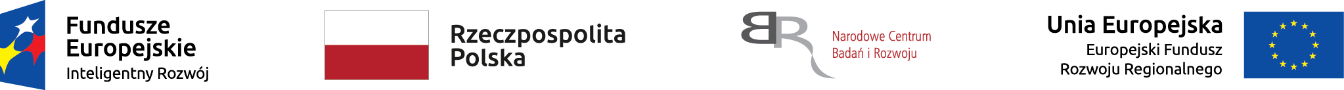 Nr sprawy: 25/2019/BK/AutoInvent	    Załącznik nr 2 do Zapytania ofertowegoOpis przedmiotu zamówienia - wymagane parametry techniczne urządzenia NR 25/2019/BK/AutoInvent
Uwaga: *Wykonawca w kolumnie C zobowiązany jest wpisać szczegółowe informacje dotyczące oferowanego urządzenia dla każdego parametru wg każdego z punktów wykazu z Opisu przedmiotu zamówienia.Brak wypełnienia wszystkich pozycji w kolumnie C będzie uważane za niespełnienie warunków minimalnych przez oferowane urządzenie i będzie skutkowało odrzuceniem oferty Wykonawcy.....................................................		  ................................................................................        	     ( miejsce  i  data  złożenia  oświadczenia )                                                 ( pieczęć  i  podpisy  upoważnionych  przedstawicieli  Wykonawcy ABCLp.Parametry techniczne urządzeniaSpełnienie parametrów minimum oferowanego urządzenia
(należy poniżej wpisać parametry oferowanego urządzenia)ARouter z wbudowanym modemem 4G, np. Teltonika RUTX111FunkcjonalnośćKompaktowy, bezprzewodowy, router 4G z wbudowanym WiFi. Wyposażony w Dual SIM, port 10/100/1000 Mbps WAN oraz porty LAN 10/100/1000 Mbps. Kompatybilny z europejskimi częstotliwościami. Wyposażony w odbiornik GNSS z możliwością podpięcia zewnętrznej anteny GPS / GNSS oraz anten zewnętrznych WiFi, LTE i Bluetooth. Wyposażony w diody LED na obudowie sygnalizujące stany pracy urządzenia. Ilość: 1 szt.Minimalna pojemność pamięci RAM: 256 MBMinimalne taktowanie wbudowanego procesora: 700 MHzMinimalna liczba rdzeni procesora: 4Metalowa obudowa z możliwością uziemieniaMaksymalne wymiary obudowy 120 x 100 x 80 Możliwość montażu na szynie DIN (z wykorzystaniem dodatkowych akcesoriów)Oprogramowanie wbudowane oparte na systemie LinuxOprogramowanie umożliwiające obsługę NAT, Static/Dynamic routing, Firewall, OpenVPN, VLAN, Load Balancing, Auto Failover, Ping Reboot, Periodic RebootW zestawie z kompatybilnym zasilaczem w standardzie europejskimW zestawie z antenami: WiFi, Bluetooth, LTE, GNSS2Komunikacja, portyLAN (RJ-45): minimalnie 3x 10/100/1000 MbpsWAN (RJ-45): 1x 10/100/1000 Mbps (możliwość konfiguracji jako LAN)WiFi Dual-band (2.4 GHz / 5 GHz) z obsługą standardu 802.11acMinimalnie 1x USB 2.0Dual-SIM 4G (LTE)3Warunki pracytemp. pracy: - 40 ÷ +75 °Cwilgotność względna: 10 ÷ 90% bez kondensacjimaksymalne zużycie energii: 18 Wzasilanie: 9 ÷ 50 VDCBUchwyt na szynę DIN dla routera, np. 088 – 00258 lub równoważny1FunkcjonalnośćUchwyt na szynę DIN 35 mm kompatybilny z routerem 4G specyfikowanym w rozdziale A.Montaż na górnej lub dolnej powierzchni.Ilość: 1 szt.CUchwyt na szynę DIN dla routera, np. 088 – 00257 lub równoważny1FunkcjonalnośćUchwyt na szynę DIN 35 mm kompatybilny z routerem 4G specyfikowanym w rozdziale A.Montaż na bocznej powierzchni.Ilość: 1 szt.